ONTARIO KNIFE COMPANY® ANNOUNCES NEWEST MODEL IN AWARD-WINNING BLACK BIRD SERIESNew Black Bird S35VN Combines Simplistic Design, High Quality S35VN Steel and Pure Function for Ultimate Survival / Outdoors Knife Ontario Knife Company® (OKC®), the award-winning cutlery maker with more than 130 years of experience designing and creating blades for every need, is proud to announce the newest addition to its award-winning Black Bird series, the new Black Bird S35VN. The new Black Bird fixed blade employs the same simplistic, yet functional design and blade geometry as its predecessors, with newly added S35VN blade steel and additional tactical-ready features that deliver the enhanced quality and performance needed to tackle the toughest cutting tasks outdoors.“Our Black Bird series was never meant to be flashy or overcomplicated. In fact, the beauty of the Black Bird is in its simplicity and pure functionality whether you’re bushcrafting, camping, hunting or hiking,” said David Fenske, V.P. of Sale & Marketing at OKC. “We’ve leveled-up the world class survival knife by upgrading the blade steel to tough-as-nails S35VN; continued with the Micarta handle material for a secure grip while adding a more tactical look with black scales; plus, the included sheath is now Nylon and MOLLE compatible. The new Blackbird S35VN will be THE knife you need, when you need a knife outdoors,” he added.The new Black Bird S35VN is designed to incorporate only the most vital survival essentials.  The knife features a 5-inch, S35VN blade with 58-60HRC hardness and a satin finish. S35VN is an extremely tough, high-quality steel which provides superior resistance to wear and chipping while delivering excellent, long-lasting edge retention.  Featuring 10-inches of overall length, this fixed blade is both robust and versatile enough to take on the challenges of any task outdoors from survival to bushcrafting to hunting and more. The Black Bird S35VN also features a tactical-black Micarta handle for a comfortable, secure grip even when wet. The knife comes equipped with a Nylon MOLLE compatible sheath, perfect for strapping to packs, MOLLE belts, tactical vests, or anything with a MOLLE panel.The new OKC Black Bird S35VN is 100% Made in the USA.Founded in 1889, the Ontario Knife Company® is an award-winning knife, cutlery, and tool manufacturer operating out of Upstate New York for over 125 years. OKC® produces a wide range of tools, including cutlery and kitchenware, hunting and fishing knives, machetes, survival and rescue equipment, science and medical tools, and tactical knives. OKC has a long tradition of building knives and tools for the U.S. military, producing high quality equipment that has seen continuous service since WWII. In addition to being a major supplier to the U.S. Armed Forces, OKC leverages a network of distributors, dealers, and major commercial retailers to sell its products nationwide and internationally to over 35 countries. OKC’s custom manufacturing division Jericho® Tool, advances capabilities including a broad-spectrum of injection molding, tool and die, and machining operations to provide white label and OEM manufacturing services for consumer and industrial goods. Collectively OKC’s product lines and manufacturing services reach the housewares, sporting goods, tactical, security, law enforcement & first responders, education, science & medical, and industrial & agricultural industries.For more information about Ontario Knife Company and its industry-leading line of advanced knives, machetes, edged products and specialty tools, contact Ontario Knife Company at P.O. Box 145-26 Empire Street · Franklinville, NY 14737 · Telephone (716) 676-5527 · Or visit www.ontarioknife.com. The Ontario Knife Company is a subsidiary of publicly traded Servotronics, Inc. (NYSE MKT - SVT).Connect with Ontario Knife Company on social media: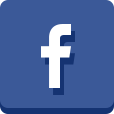 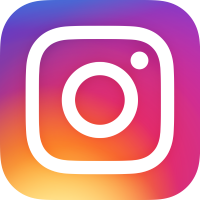 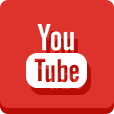 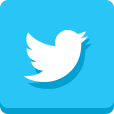 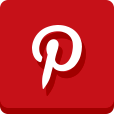 Editor’s Note: For hi-res images and releases, please visit our online Press Room at www.full-throttlecommunications.com